Publicado en  el 20/01/2014 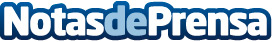 Bankia dona 244 equipos informáticos a la Universidad de Las Palmas de Gran Canaria Bankia ha donado a la Universidad de Las Palmas de Gran Canaria 244 equipos informáticos provenientes de la renovación o cierre de sus oficinas que permitirán mejorar la calidad de la docencia de este centro.Datos de contacto:BankiaNota de prensa publicada en: https://www.notasdeprensa.es/bankia-dona-244-equipos-informaticos-a-la_1 Categorias: Canarias Oficinas Universidades http://www.notasdeprensa.es